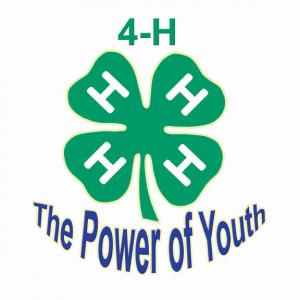 Hi all,You are invited to an informational meeting of the Junior Livestock Committee on Tuesday, February 6, at 6:00 p.m. in the Livestock Office.   Current members of the committee and those interested in joining are urged to attend.The Junior Livestock Committee is open to youth ages 13 and up.  The members of the committee work hand-in-hand with the Livestock Committee, preparing for and hosting our fair in September.   The committee has new adult leadership this year. Pizza and soft drinks will be provided.  If you will be attending the meeting,  please rsvp toKevin Hurley at  kmhurley01@charter.net.